DEPARTMENT of HOMELAND SECURITY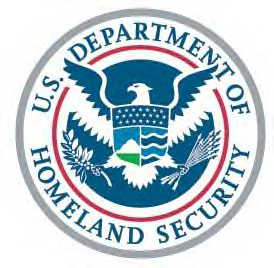 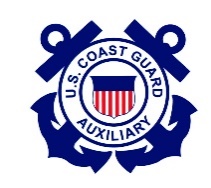 UNITED STATES COAST GUARD AUXILIARYFlotilla 014-02-06 Monmouth Beach, NJ
Minutes for the April 15th, 2021 meeting.Meeting called to order at 19:30.Meeting was held remotely via Zoom.Awards:  There were no awards presented.FC (Catherine Dudley) – Emphasized individual responsibility: don’t do anything you are personally uncomfortable with or feel might put you at risk. Reflect upon your own individual ability to participate. However, the FC is the ultimate decision maker and has ability to decide if someone who is “sick or frail” should not participate on a given day. PE class instructors have to be vaccinated, submit the 7101 Form, etc. Patrols cannot be requested for the time being aside from those for training, AtoNs, and the like. The size of the vessel determined how many Auxiliarists can be on board. PPE is required, including latex gloves. For classes, CDC Facilities Assessment form needs to be filled out to make contract tracing possible in the event it becomes necessary. Out of uniform social events are not covered. This was just an overview and the document should be read individually.VFC (Tony Milillo) – Discussed Covid update number seven (7). More flexibility, but certain guidelines must be retained: social distancing, PPE, mandatory uniform washing, etc. The 7101 Form available on the District website should be downloaded, filled out, and returned to Catherine Dudley. The list will be provided to FCs and VFCs but will remain private and password protected. Adamant Auxiliarists will be excluded from in-person tasks unless this form is on file. If recipient of a two (2) dose vaccination, put the date of the last dose on the 7101 Form. Mission Request Form must be completed prior to any activity. Big emphasis on safety. As long as personal health information is volunteered, there is no HIPAA concern.FSO-SR (Dennis Mikolay) – Minutes of March 2021 meeting approved.FSO-FN (Vince Mancino) – No cash receipts and no disbursements, so there is no change in the balance from the last month. Report approved.  FSO-OP (Dan Smuro) – No report.FSO-HR (Fred Klapproth) –  Report submitted electronically. FSO-IS (Dan Smuro) – No report.FSO-MA (Walt Kudler) –  Report submitted electronically.FSO-MS (Lou Krupkin) –  Report submitted electronically.FSO-NS (Bob McNamara) –   Report submitted electronically.FSO-MT (Dan Smuro) –   No report.FSO-CS (Bill Szilasi) –  Nothing to report. FSO-PB (Amanda Prascsak) – Raised questions regarding in person gatherings, potential for future press coverage, and whether the annual Memorial Day ceremony in Monmouth Beach will be held. Catherine Dudley directed to e-mail regarding in-person gatherings, though whether or not the Memorial Day ceremony will be held is currently unknown.  FSO-PE (Fred Klapproth) –  Report submitted electronically. Discussed members who are currently IQ status and need to take a boating course to achieve BQ status. Proposed perhaps having small and socially distanced in-person classes in the near future, provided the number of potential attendees is limited and there is an adequately large space.FSO-PV (Tony Milillo) –  Nothing to report.FSO-VE (Dave Radeschi) – Report submitted electronically. Anyone who wants to participate at Patten Point Yacht Club event on May 22nd, 2021 will need to get the necessary forms submitted. FSO-CM (Joe Ruffini) – No report.Aviation Advisor (Doug Livornese) –  No report.Uniform and Flag (Lee Ward) –  No report.New Business: N/AGood and Welfare: N/ACommittee Reports: N/A